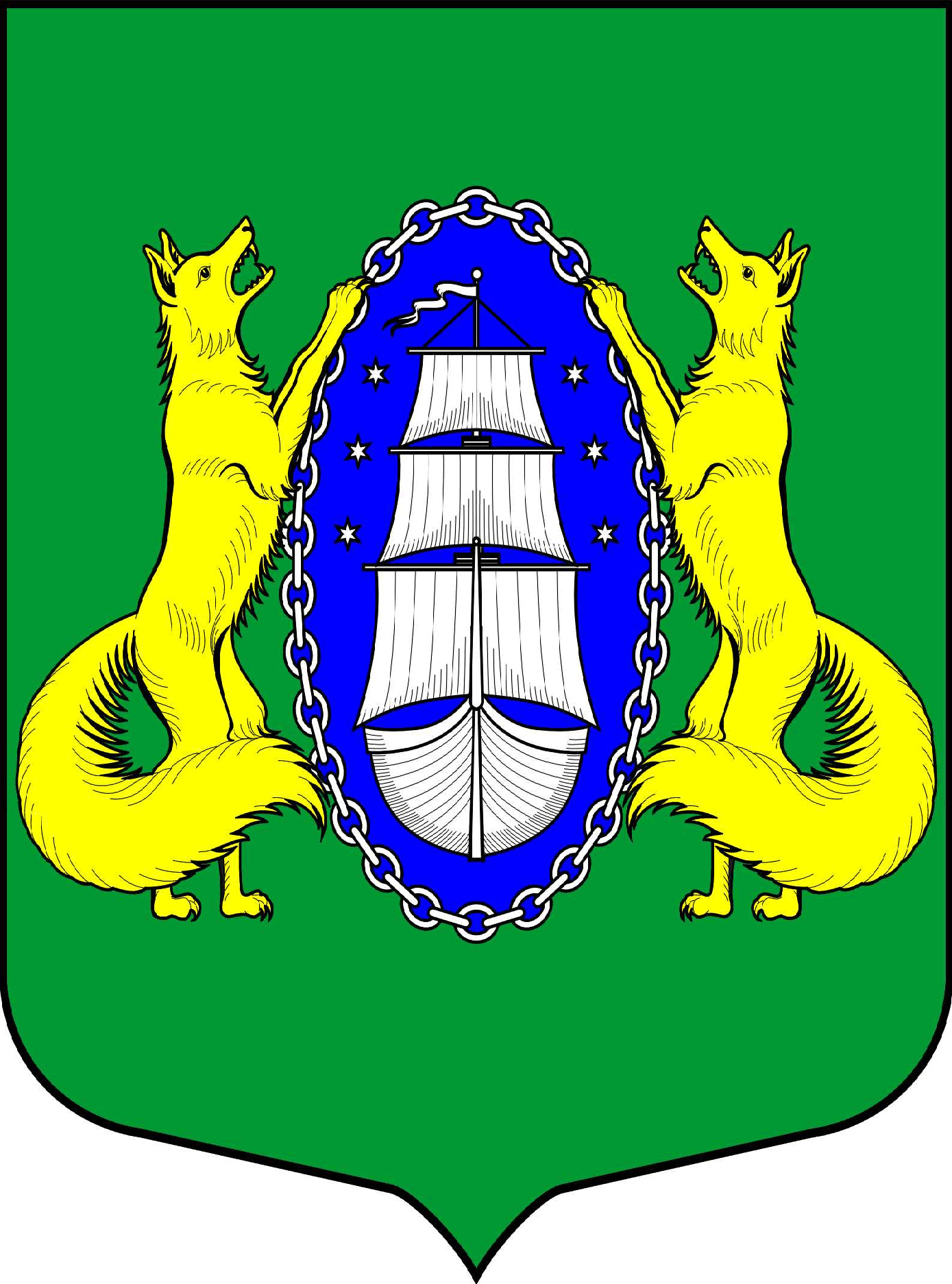 ВНУТРИГОРОДСКОЕ МУНИЦИПАЛЬНОЕ ОБРАЗОВАНИЕ САНКТ-ПЕТЕРБУРГА ПОСЕЛОК ЛИСИЙ НОСМУНИЦИПАЛЬНЫЙ СОВЕТпятый созывРЕШЕНИЕПРОЕКТ_________________________________________________________________________________________________________Санкт-ПетербургО внесении изменений в Решение муниципального совета МО  поселок Лисий Нос от              25.02.2016 г. № 7 «Об утверждении Положения «О звании «Почетный житель муниципального образования поселок Лисий Нос»В соответствии с подпунктом 4 пункта 1 статьи 10 Закона Санкт-Петербурга «Об организации местного самоуправления в Санкт-Петербурге» от 23 сентября 2009 года (с изменениями на 25 декабря 2015 года) и подпунктом 4 пункта 1 статьи 4 Устава Муниципального образования посёлок Лисий Нос,МУНИЦИПАЛЬНЫЙ СОВЕТ РЕШИЛ:Внести изменения в положение «О звании «Почетный житель муниципального образования поселок Лисий Нос» (далее – Положение):Пункт 1 статьи 1 Положения изложить в следующей редакции: «1. В целях признания выдающихся заслуг жителей муниципального образования поселок Лисий Нос (далее - муниципальное образование), поощрения личной деятельности, направленной на пользу муниципального образования, обеспечение его благополучия и процветания, учреждается звание и (или) вручается почетный знак "Почетный житель муниципального образования поселок Лисий Нос " (далее - звание Почетного жителя).».Пункт 2.3. статьи 2 Положения изложить в следующей редакции: «2.3. Предложение жителей подписывается уполномоченными ими представителями. К предложению прилагается протокол собрания жителей, в котором приняло участие не менее 20 человек, с указанием уполномоченных ими представителей, регистрационный лист жителей - участников собрания, содержащий их паспортные данные с указанием места жительства, а также подписи жителей.».Контроль по исполнению Решения возложить на главу местной администрации МО пос. Лисий Нос С.В. Федотова.Настоящее Решение вступает в силу после его официального опубликования, за исключением положений, для которых  пунктом 3.1. установлены иные сроки вступления их в силу.3.1.    Пункт 1.2. настоящего Решения вступает в силу с 1 сентября 2018 года.Глава муниципального образования                                                                   В.М.Грудников